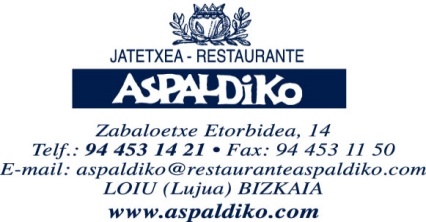 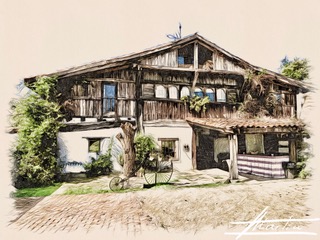 MENUS BANQUETES 2024Menu nº1Cocktail de bienvenida:Bebidas  variadasTosta de foie con chutney de mango  		Pulpo a la brasa sobre puré de patata y ajo		Txupito de salmorejo cremoso		Tosta de boquerón con tomate concasse		Croquetas caseras Ibéricas y txipiron 		Cucharita de txangurro con salsa rosa			Risotto cremoso de boletus edulis Pimientos verdes del  Txorrierri		Crujiente de bacalao  sobre salsa de puerros Crujiente de rabo y foie con reducción de su salsaEntrantes:	Foie a la plancha con puré de melocotón y reducción de Pedro Ximenez Menú:		Merluza al horno en salsa  de marisco, vieira y langostino 		Sorbete de Mandarina 							Solomillo  de ganado mayor con  patata graten y pimiento rojo  asado 	Tarta:		A elegir   Café Cava  brut Bebidas:	Tinto Ramón Bilbao crianza D.O.Rioja Blanco Aspaldiko D.O.Bizkaiko Txakolina 	Moscato o LambruscoLicores 	(se servirá en la discoteca) 	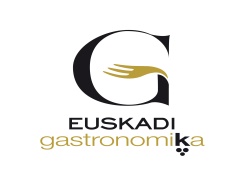 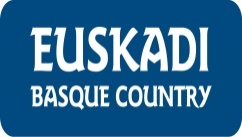  35 aniversario  Urteurrena 1988-2023 Menú nº 2Cocktail de bienvenida:Bebidas variadasTosta de foie con chutney de mango  		Pulpo a la brasa sobre puré de patata y ajo		Txupito de salmorejo cremoso		Tosta de boquerón con tomate concasse		Croquetas caseras Ibéricas y txipiron 		Cucharita de txangurro con salsa rosa			Risotto cremoso de boletus edulis Pimientos verdes del  Txorrierri		Crujiente de bacalao  sobre salsa de puerros Crujiente de rabo y foie con reducción de su salsaEntrante: 	Ensalada de txangurro con vinagreta balsámica de MódenaMollejas crujientes de cordero con hongos y migas de jamónMenú:		Merluza al horno con vinagreta de trufa y pastel de chantarelus 				Sorbete de limón					Taco de entrecote con patata y beicon y puré de piquillo 	Tarta:		A elegir   Café Cava  brut Bebidas:	Tinto Ramón Bilbao crianza D.O.Rioja Blanco Aspaldiko D.O.Bizkaiko Txakolina 	Moscato o Lambrusco 		Licores	(Se servirá en la discoteca)				Menú nº 3Cocktail de bienvenida: Bebidas variadasTosta de foie con chutney de mango  		Txistorra a la sidra 		Txupito de salmorejo cremoso		Tosta de boquerón con tomate concasse		Croquetas caseras Ibéricas y txipiron 		Cucharita de txangurro con salsa rosa			Risotto cremoso de boletus edulis Pimientos verdes del  Txorrierri		Crujiente de bacalao  sobre salsa de puerros Crujiente de rabo y foie con reducción de su salsaEntrantes:	Taco de pulpo a la brasa sobre puré de patata y ajo  		Berenjena rellena de hongos (boletus) en su salsaMenú:		Lomo de rape negro sobre risotto de tinta de txipiron e idiazábal 		Sorbete de manzana 						Laminas de ganado mayor con boletus salteados y compota de manzana 	Tarta: 		A elegir Café Cava brut Bebidas: 	Tinto Ramón Bilbao crianza D.O. Rioja 		Blanco Aspaldiko  D.O. Bizkaiko TxakolinaMoscato o LambruscoLicores	(Se servirá en la discoteca)				Menú nº4Cocktail de bienvenida: Bebidas variadas Tosta de foie con chutney de mango  		Pulpo a la brasa sobre puré de patata y ajo		Txupito de salmorejo cremoso		Tosta de boquerón con tomate concasse		Croquetas caseras Ibéricas y txipiron 		Cucharita de txangurro con salsa rosa			Risotto cremoso de boletus edulis Pimientos verdes del  Txorrierri		Crujiente de bacalao  sobre salsa de puerros Crujiente de rabo y foie con reducción de su salsa 	Entrantes:	Vieiras a la plancha con gellee de de lima, Ajo blanco y crujiente 		                  de langostino Pencas de acelga rellenas de mariscoMenú:	Rodaballo en lomo sobre milhojas de patata Sorbete de limón al txakoli 				Laminas de ganado mayor con boletus salteados y compota de manzana 				                                                       Tarta:		A elegir  		Café 		Cava brut Bebidas:	Tinto Ramón Bilbao crianza D.O. Rioja		Blanco Aspaldiko D.O. Bizkaiko Txakolina Moscato o LambruscoLicores	(Se servirá en la discoteca)				Menu nº5Cocktail de bienvenida: Bebidas variadas		Txupito de salmorejo cremosoTosta de foie con chutney de mango  		Tosta de boquerón con tomate concasse		Txistorra a la sidra  Croquetas caseras Ibéricas y txipiron 		Cucharita de txangurro con salsa rosa			Pimientos verdes del Txorrierri 		Risotto cremoso de boletus edulis Crujiente de bacalao  sobre salsa de puerros Crujiente de rabo y foie con reducción de su salsaEntrantes	Gambas frescas de Huelva Ensalada templada de bogavante Menú:	Lubina a la plancha  con verduritas salteadas y espuma holandesa  	Sorbete de mojito 									Cordero asado a baja temperatura con sus patatas al horno Tarta:		A elegirCaféCava Brut Bebidas:	Ramón Bilbao crianza edición limitada  D.O.Rioja 		Blanco Aspaldiko D.O.Bizkaiko Txakolina Moscato o LambruscoLicores	(Se servirá en la discoteca)				OPCION DE MESAS EN ELCOCKTAIL Jamón  ibérico con cortador 8,50€( 1 pieza sobre 100 personas )Mesa de quesos 6,50 € por persona Mesa de cervezas variadas 4€ por persona Mesa de anchoas artesanas  5€ por persona Otras sugerenciasEnsalada  templada de bacalao  con ali-olíTerrine de foie con gelatina de moscatel y chutney de mango y pan de nuecesTimbal de txangurro y blandada de bacalao con coral  de mariscoRavioli crujiente de pato con reducción de naranja					Fritos variados AspaldikoTxipiron a la plancha con cebolla roja potxada y arroz con pimienta verdeTxipiron salteado con cebolla en dos texturas y ali-oliHojaldre de morcilla y puerros con puré de piquillo Kikillon del cantábrico, percebes de Galicia Nécora, centollo, abacanto, langosta, cigala *********Lubina al horno sobre milhojas de patata Mero al horno  con salsa de hongos Lenguado al horno Bacalao a la brasa sobre piperada *********Presa ibérica con patatas rellenas de foie	Tartaleta de rabo de buey sobre puré de piquillo  Carre de cordero con verduritas salteadasNuestra repostería Pantxineta y sorbete de nuezTarta de hojaldre con helado de vainillaTarta de trufa con espuma de arroz con espuma de café y helado de nuez 	Torrija de crema caramelizada y helado de canela Tarta florentina con helado de mango Tarta de queso con culi de frambuesa CARTA DE VINOS Tenemos una carta variada de vinos y cavaMENU DE NIÑOS Jamón y lomo ibérico Fritos variados Pate de la casa Medallones de solomillo con patatas O Merluza frita con patatas Helado  Bebidas			Precio 35,00€ Iva IncluidoCONDICIONES DE RESERVA *Menú y precios validos 2024*Los menús se podrán intercambiar platos, modificando el precio si fuera necesario * A efectos de facturación, se consideran contratados el número de comensales indicados 4 días antes * Forma de pago: una  semana antes de la boda se paga un 50% resto después de la boda *A los precios de los menús se le aplicara el correspondiente I.V.A. 10%*La  contratación de música conlleva pagar impuesto SGAE-AGEDI *Para la formalización de la reserva se dará un aval de 500 € que se deducirá de la      f	factura que se origine, e irrecuperable en caso de anulación*En el precio de los menús incluye:-Decoración floral de las mesas 	-Minutas personalizadas 	-Cocktail de bienvenida 	-Presentación de tarta y muñecos de boda 	-Preparación de ceremonia, sillas con funda, mesa de ceremonia y  megafonía -Menú degustación (Para 6 personas si supera 80 comensales de lunes a viernes a ser posible)-Disponemos en la discoteca pantalla para proyecciones -La boda de mayo a octubre se factura un mínimo de 80personas adultas 	(Boda de sábado noche no hay mínimo de personas)* Disponemos menús para celiacos, vegetarianos, veganos e intolerancias Promociones *Promociones especiales para viernes 10% descuento precio menú * Promociones especiales para sábado noche A partir de 100 personas las1 primera hora  de barra no se factura *El Restaurante realiza boda de mediodía y de tarde, las bodas están diferenciadas en los espacios y no se mezclan entre ellas *Horarios ceremonias: Ceremonias mediodía 13:00 horas Ceremonias de tarde 19:00 horas *Horario de comedor: Comedor mediodía hasta las 19:00 horas Comedor cenas hasta las 1:00 horas *Horario de discoteca:Horario de mediodía desde las 19:00 horas hasta 23:00 horas (posibilidad de horas suplementarias 250€ IVA incluido hora, consultar con Restaurante) Horario de noche desde la 1:00 de la mañana hasta las 4:00 de la mañana (posibilidadDe hora suplementaria 400€ IVA incluido, consultar con el restaurante)*Servicio de barra:Los licores de la almuerzo o cena se servirán en la primera media hora de barra de la discoteca (Bajo petición también se podría servir en mesa) Barra libre:1ª Opción: fijar una cantidad o cobro por consumición (Tickets 8,50€ Combinado normal cervezas 3,50€, refrescos 2,75€   (10% IVA Incluido)2º Opción: 1ª hora 20,00€     2º horas 26,00 €    3ªhoras 30,00€    4ªhoras  34,00€(10% IVA Incluido). EJEMPLO: 4 Horas de barra libre 34,00€ IVA incluidoRecena: 13,00€ IVA incluido   por persona (sobre la cantidad de personas que estime)Ejemplo recena: Hamburguesitas diferentes clases de panes   Tortilla de patata                          Croquetas de jamón* Proveedores ajenos al Restaurante consultar con el Restaurante *Disponemos de servicios adicionales con descuentos especiales 	-Autobuses	-D.J.	-Servicio Wendding Planner 	-Decoradores 	-Grupos de danzas 	-Hoteles 	-Fotógrafos	-Música en vivo 